                                                    ПРИКАЗКомитетА финансовАдминистрации города Когалыма От «09» ноября 2015 г.                                                                               №78-О  Об установлении структуры, перечня и кодов целевых статей расходов бюджета города Когалыма В соответствии со статьями 9, 21 Бюджетного кодекса Российской Федерации и приказом Министерства финансов Российской Федерации от 01.07.2013 №65н (ред. от 05.10.2015) «Об утверждении Указаний о порядке применения бюджетной классификации Российской Федерации», ПРИКАЗЫВАЮ: 1. Установить структуру кода целевой статьи расходов бюджета города Когалыма согласно приложению 1 к настоящему приказу.	2. Установить перечень и коды целевых статей согласно приложению 2 к настоящему приказу.3. Довести настоящий приказ до главных распорядителей средств бюджета города Когалыма. 4. Приказ вступает в силу с момента подписания и распространяется на правоотношения, возникшие с 1 января 2016 года.5. Считать утратившим силу приказ Комитета финансов Администрации города Когалыма от 27.10.2014 №77-О «Об установлении структуры, перечня и кодов целевых статей бюджета города Когалыма» с 01.01.2016.6. Контроль за исполнением приказа возложить на начальника отдела сводного бюджетного планирования Комитета финансов Администрации города Когалыма Л.М.Светличных.   Председатель Комитета финансов                                                Администрации города Когалыма                                                             М.Г.РыбачокПриложение 1к приказу Комитета финансовот 09.11.2015 №78-О1. Структура кода целевой статьи расходов бюджета города Когалыма состоит из 10 разрядов (8-17 разряды кода классификации расходов бюджетов) и включает следующие составные части (таблица):код программного (непрограммного) направления расходов бюджета города  (8-9 разряды кода классификации расходов бюджетов), предназначенный для кодирования программ муниципального образования, непрограммных направлений деятельности органов местного самоуправления;код подпрограммы (непрограммного направления) (10 разряд кода классификации расходов бюджетов), предназначенный для кодирования подпрограмм программ муниципального образования, детализации непрограммных направлений деятельности органов местного самоуправления;код основного мероприятия (11-12 разряды кода классификации расходов бюджетов), предназначенный для кодирования основных мероприятий подпрограмм муниципальных программ;  код направления расходов (13-17 разряды кода классификации расходов бюджетов) предназначенный для кодирования направлений расходования средств, конкретизирующих (при необходимости) отдельные основные мероприятия.Таблица2. Целевым статьям расходов бюджета города Когалыма присваиваются уникальные коды, сформированные с применением буквенно-цифрового ряда:               0, 1, 2, 3, 4, 5, 6, 7, 8, 9, L, S, G.3. Коды направлений расходов, содержащие значения L0000 - L9990, S0000 - S9990 используются:L0000 - L9990 - для отражения расходов местных бюджетов, в том числе расходов на предоставление межбюджетных трансфертов поселениям, в целях софинансирования которых предоставляются субсидии из федерального бюджета;S0000 - S9990 - для отражения расходов местных бюджетов, в том числе расходов на предоставление межбюджетных трансфертов поселениям, в целях софинансирования которых из бюджета автономного округа предоставляются субсидии бюджетам муниципальных образований автономного округа. В случае осуществления дополнительных расходов на реализацию переданных органам местного самоуправления муниципальных образований автономного округа отдельных государственных полномочий автономного округа используются коды направления расходов: G0000 – G9990.Приложение 2к приказу Комитета финансовот 09.11.2015 №78-ОЦЕЛЕВАЯ СТАТЬЯЦЕЛЕВАЯ СТАТЬЯЦЕЛЕВАЯ СТАТЬЯЦЕЛЕВАЯ СТАТЬЯЦЕЛЕВАЯ СТАТЬЯЦЕЛЕВАЯ СТАТЬЯЦЕЛЕВАЯ СТАТЬЯЦЕЛЕВАЯ СТАТЬЯЦЕЛЕВАЯ СТАТЬЯЦЕЛЕВАЯ СТАТЬЯПрограммное (непрограммное) направление расходовПрограммное (непрограммное) направление расходовПодпрограмма (группа непрограммных расходов)Основное мероприятие программы (подпрограммы)Основное мероприятие программы (подпрограммы)Направление расходовНаправление расходовНаправление расходовНаправление расходовНаправление расходов891011121314151617Код целевой статьи расходовНаименование кода целевой статьи0200000000Муниципальная программа «Развитие образования в городе Когалыме»0210000000Подпрограмма «Общее образование. Дополнительное образование детей» муниципальной программы «Развитие образования в городе Когалыме»0210100000Основное мероприятие «Развитие системы дошкольного и общего образования» подпрограммы «Общее образование. Дополнительное образование детей» муниципальной программы «Развитие образования в городе Когалыме»0210199990Реализация мероприятий в рамках основного мероприятия «Развитие системы дошкольного и общего образования» подпрограммы «Общее образование. Дополнительное образование детей» муниципальной программы «Развитие образования в городе Когалыме»0210200000Основное мероприятие «Развитие системы дополнительного образования детей» подпрограммы «Общее образование. Дополнительное образование детей» муниципальной программы «Развитие образования в городе Когалыме»0210200590Расходы на обеспечение деятельности (оказание услуг) муниципальных учреждений в рамках основного мероприятия «Развитие системы дополнительного образования детей» подпрограммы «Общее образование. Дополнительное образование детей» муниципальной программы «Развитие образования в городе Когалыме»0210282440Субсидии на повышение оплаты труда работников муниципальных учреждений культуры и дополнительного образования детей в целях реализации указов Президента Российской Федерации от 7 мая 2012 года № 597 «О мероприятиях по реализации государственной социальной политики», 1 июня 2012 года № 761 «О национальной стратегии действий в интересах детей на 2012–2017 годы» в рамках основного мероприятия «Развитие системы дополнительного образования детей» подпрограммы «Общее образование. Дополнительное образование детей» муниципальной программы «Развитие образования в городе Когалыме»0210299990Реализация мероприятий в рамках основного мероприятия «Развитие системы дополнительного образования детей» подпрограммы «Общее образование. Дополнительное образование детей» муниципальной программы «Развитие образования в городе Когалыме»02102S2440Повышение оплаты труда работников муниципальных учреждений культуры и дополнительного образования детей в целях реализации указов Президента Российской Федерации от 7 мая 2012 года № 597 «О мероприятиях по реализации государственной социальной политики», 1 июня 2012 года № 761 «О национальной стратегии действий в интересах детей на 2012–2017 годы» в рамках основного мероприятия «Развитие системы дополнительного образования детей» подпрограммы «Общее образование. Дополнительное образование детей» муниципальной программы «Развитие образования в городе Когалыме» за счёт средств местного бюджета0210300000Основное мероприятие «Обеспечение реализации основных общеобразовательных программ в образовательных организациях, расположенных на территории Ханты-Мансийского автономного округа - Югры» подпрограммы «Общее образование. Дополнительное образование детей» муниципальной программы «Развитие образования в городе Когалыме»0210300590Расходы на обеспечение деятельности (оказание услуг) муниципальных учреждений в рамках основного мероприятия «Обеспечение реализации основных общеобразовательных программ в образовательных организациях, расположенных на территории Ханты-Мансийского автономного округа - Югры» подпрограммы «Общее образование. Дополнительное образование детей» муниципальной программы «Развитие образования в городе Когалыме»0210384010Субвенции на реализацию основных общеобразовательных программ в рамках основного мероприятия «Обеспечение реализации основных общеобразовательных программ в образовательных организациях, расположенных на территории Ханты-Мансийского автономного округа - Югры» подпрограммы «Общее образование. Дополнительное образование детей» муниципальной программы «Развитие образования в городе Когалыме»0210384020Субвенции на реализацию дошкольными образовательными организациями основных общеобразовательных программ дошкольного образования в рамках основного мероприятия «Обеспечение реализации основных общеобразовательных программ в образовательных организациях, расположенных на территории Ханты-Мансийского автономного округа - Югры» подпрограммы «Общее образование. Дополнительное образование детей» муниципальной программы «Развитие образования в городе Когалыме»0210384040Субвенции на информационное обеспечение общеобразовательных организаций в части доступа к образовательным ресурсам сети «Интернет» в рамках основного мероприятия «Обеспечение реализации основных общеобразовательных программ в образовательных организациях, расположенных на территории Ханты-Мансийского автономного округа - Югры» подпрограммы «Общее образование. Дополнительное образование детей» муниципальной программы «Развитие образования в городе Когалыме»0210384050Субвенции на выплату компенсации части родительской платы за присмотр и уход за детьми в образовательных организациях, реализующих образовательные программы дошкольного образования в рамках основного мероприятия «Обеспечение реализации основных общеобразовательных программ в образовательных организациях, расположенных на территории Ханты-Мансийского автономного округа - Югры» подпрограммы «Общее образование. Дополнительное образование детей» муниципальной программы «Развитие образования в городе Когалыме»0220000000Подпрограмма «Система оценки качества образования и информационная прозрачность системы образования города Когалыма» муниципальной программы «Развитие образования в городе Когалыме»0220100000Основное мероприятие «Развитие системы оценки качества образования, включающей оценку результатов деятельности по реализации федерального государственного образовательного стандарта и учет динамики достижений каждого обучающегося» подпрограммы «Система оценки качества образования и информационная прозрачность системы образования города Когалыма» муниципальной программы «Развитие образования в городе Когалыме»0220100590Расходы на обеспечение деятельности (оказание услуг) муниципальных учреждений в рамках основного мероприятия «Развитие системы оценки качества образования, включающей оценку результатов деятельности по реализации федерального государственного образовательного стандарта и учет динамики достижений каждого обучающегося» подпрограммы «Система оценки качества образования и информационная прозрачность системы образования города Когалыма» муниципальной программы «Развитие образования в городе Когалыме»0230000000Подпрограмма «Молодёжь города Когалыма и допризывная подготовка» муниципальной программы «Развитие образования в городе Когалыме»0230100000Основное мероприятие «Создание условий для формирования духовно-нравственных и гражданско-военно-патриотических качеств молодежи» подпрограммы «Молодёжь города Когалыма и допризывная подготовка» муниципальной программы «Развитие образования в городе Когалыме»0230199990Реализация мероприятий в рамках основного мероприятия «Создание условий для формирования духовно-нравственных и гражданско- военно-патриотических качеств молодежи» подпрограммы «Молодёжь города Когалыма и допризывная подготовка» муниципальной программы «Развитие образования в городе Когалыме»0230200000Основное мероприятие «Содействие социализации, росту созидательной активности и потенциала молодёжи» подпрограммы «Молодёжь города Когалыма и допризывная подготовка» муниципальной программы «Развитие образования в городе Когалыме»0230299990Реализация мероприятий в рамках основного мероприятия «Содействие социализации, росту созидательной активности и потенциала молодёжи» подпрограммы «Молодёжь города Когалыма и допризывная подготовка» муниципальной программы «Развитие образования в городе Когалыме»0230300000Основное мероприятие «Обеспечение деятельности учреждения сферы работы с молодёжью по исполнению муниципального задания (оказания услуг) и укрепление его материально-технической базы» подпрограммы «Молодёжь города Когалыма и допризывная подготовка» муниципальной программы «Развитие образования в городе Когалыме»0230300590Расходы на обеспечение деятельности (оказание услуг) муниципальных учреждений в рамках основного мероприятия «Обеспечение деятельности учреждения сферы работы с молодёжью по исполнению муниципального задания (оказания услуг) и укрепление его материально-технической базы» подпрограммы «Молодёжь города Когалыма и допризывная подготовка» муниципальной программы «Развитие образования в городе Когалыме»0230399990Реализация мероприятий в рамках основного мероприятия «Обеспечение деятельности учреждения сферы работы с молодёжью по исполнению муниципального задания (оказания услуг) и укрепление его материально-технической базы» подпрограммы «Молодёжь города Когалыма и допризывная подготовка» муниципальной программы «Развитие образования в городе Когалыме»0240000000Подпрограмма «Ресурсное обеспечение системы образования» муниципальной программы «Развитие образования в городе Когалыме»0240100000Основное мероприятие «Финансовое обеспечение полномочий управления образования» подпрограммы «Ресурсное обеспечение системы образования» муниципальной программы «Развитие образования в городе Когалыме»0240102040Расходы на обеспечение функций органов местного самоуправления в рамках основного мероприятия «Финансовое обеспечение полномочий управления образования» подпрограммы «Ресурсное обеспечение системы образования» муниципальной программы «Развитие образования в городе Когалыме»0240102400Прочие мероприятия органов местного самоуправления в рамках основного мероприятия «Финансовое обеспечение полномочий управления образования» подпрограммы «Ресурсное обеспечение системы образования» муниципальной программы «Развитие образования в городе Когалыме»0240200000Основное мероприятие «Обеспечение комплексной безопасности в образовательных организациях и учреждениях и создание условий для сохранения и укрепления здоровья детей в образовательных организациях» подпрограммы «Ресурсное обеспечение системы образования» муниципальной программы «Развитие образования в городе Когалыме»0240282430Субсидии на развитие общественной инфраструктуры и реализацию приоритетных направлений развития муниципальных образований автономного округа в рамках основного мероприятия «Обеспечение комплексной безопасности в образовательных организациях и учреждениях и создание условий для сохранения и укрепления здоровья детей в образовательных организациях» подпрограммы «Ресурсное обеспечение системы образования» муниципальной программы «Развитие образования в городе Когалыме»0240282460Субсидии на дополнительное финансовое обеспечение мероприятий по организации питания обучающихся в рамках основного мероприятия «Обеспечение комплексной безопасности в образовательных организациях и учреждениях и создание условий для сохранения и укрепления здоровья детей в образовательных организациях» подпрограммы «Ресурсное обеспечение системы образования» муниципальной программы «Развитие образования в городе Когалыме»0240284030Субвенции на социальную поддержку отдельных категорий обучающихся в муниципальных общеобразовательных организациях, частных общеобразовательных организациях, осуществляющих образовательную деятельность по имеющим государственную аккредитацию основным общеобразовательным программам в рамках основного мероприятия «Обеспечение комплексной безопасности в образовательных организациях и учреждениях и создание условий для сохранения и укрепления здоровья детей в образовательных организациях» подпрограммы «Ресурсное обеспечение системы образования» муниципальной программы «Развитие образования в городе Когалыме»02402S2430Обеспечение комплексной безопасности и комфортных условий образовательной деятельности в учреждениях и организациях общего и дополнительного образования в рамках основного мероприятия «Обеспечение комплексной безопасности в образовательных организациях и учреждениях и создание условий для сохранения и укрепления здоровья детей в образовательных организациях» подпрограммы «Ресурсное обеспечение системы образования» муниципальной программы «Развитие образования в городе Когалыме» за счёт средств местного бюджета02402S2460Финансовое обеспечение мероприятий по организации питания обучающихся в рамках основного мероприятия «Обеспечение комплексной безопасности в образовательных организациях и учреждениях и создание условий для сохранения и укрепления здоровья детей в образовательных организациях» подпрограммы «Ресурсное обеспечение системы образования» муниципальной программы «Развитие образования в городе Когалыме» за счёт средств местного бюджета 0300000000Муниципальная программа «Социальная поддержка жителей города Когалыма»0310000000Подпрограмма «Дети города Когалыма» муниципальной программы «Социальная поддержка жителей города Когалыма»0310100000Основное мероприятие «Дополнительные гарантии и дополнительные меры социальной поддержки детей-сирот и детей, оставшихся без попечения родителей, лиц из их числа, а также граждан принявших на воспитание детей, оставшихся без родительского попечения» подпрограммы «Дети города Когалыма» муниципальной программы «Социальная поддержка жителей города Когалыма»0310184060Субвенции на предоставление дополнительных мер социальной поддержки детям-сиротам и детям, оставшимся без попечения родителей, лицам из числа детей-сирот и детей, оставшихся без попечения родителей, усыновителям, приемным родителям в рамках основного мероприятия «Дополнительные гарантии и дополнительные меры социальной поддержки детей-сирот и детей, оставшихся без попечения родителей, лиц из их числа, а также граждан принявших на воспитание детей, оставшихся без родительского попечения» подпрограммы «Дети города Когалыма» муниципальной программы «Социальная поддержка жителей города Когалыма»0310200000Основное мероприятие «Исполнение органами местного самоуправления Администрации города Когалыма отдельных государственных полномочий по осуществлению деятельности по опеке и попечительству» подпрограммы «Дети города Когалыма» муниципальной программы «Социальная поддержка жителей города Когалыма»0310284070Субвенции на осуществление деятельности по опеке и попечительству в рамках основного мероприятия «Исполнение органами местного самоуправления Администрации города Когалыма отдельных государственных полномочий по осуществлению деятельности по опеке и попечительству» подпрограммы «Дети города Когалыма» муниципальной программы «Социальная поддержка жителей города Когалыма»0310300000Основное мероприятие «Организация отдыха и оздоровление детей» подпрограммы «Дети города Когалыма» муниципальной программы «Социальная поддержка жителей города Когалыма»0310320010Мероприятия по организации отдыха и оздоровления детей в рамках основного мероприятия «Организация отдыха и оздоровление детей» подпрограммы «Дети города Когалыма» муниципальной программы «Социальная поддержка жителей города Когалыма»0310382050Субсидии на оплату стоимости питания детей школьного возраста в оздоровительных лагерях с дневным пребыванием детей в рамках основного мероприятия «Организация отдыха и оздоровление детей» подпрограммы «Дети города Когалыма» муниципальной программы «Социальная поддержка жителей города Когалыма»0310384060Субвенции на предоставление дополнительных мер социальной поддержки детям-сиротам и детям, оставшимся без попечения родителей, лицам из числа детей-сирот и детей, оставшихся без попечения родителей, усыновителям, приемным родителям в рамках основного мероприятия «Организация отдыха и оздоровление детей» подпрограммы «Дети города Когалыма» муниципальной программы «Социальная поддержка жителей города Когалыма»0310384080Субвенции на организацию отдыха и оздоровления детей в рамках основного мероприятия «Организация отдыха и оздоровление детей» подпрограммы «Дети города Когалыма» муниципальной программы «Социальная поддержка жителей города Когалыма»03103S2050Оплата стоимости питания детей школьного возраста в оздоровительных лагерях с дневным пребыванием детей в рамках основного мероприятия «Организация отдыха и оздоровление детей» подпрограммы «Дети города Когалыма» муниципальной программы «Социальная поддержка жителей города Когалыма» за счёт средств местного бюджета0310400000Основное мероприятие «Исполнение органами местного самоуправления Администрации города Когалыма отдельных государственных полномочий по осуществлению деятельности комиссий по делам несовершеннолетних и защите их прав» подпрограммы «Дети города Когалыма» муниципальной программы «Социальная поддержка жителей города Когалыма»0310484270Субвенции на осуществление полномочий по образованию и организации деятельности комиссий по делам несовершеннолетних и защите их прав в рамках основного мероприятия «Исполнение органами местного самоуправления Администрации города Когалыма отдельных государственных полномочий по осуществлению деятельности комиссий по делам несовершеннолетних и защите их прав» подпрограммы «Дети города Когалыма» муниципальной программы «Социальная поддержка жителей города Когалыма»0320000000Подпрограмма «Преодоление социальной исключённости» муниципальной программы «Социальная поддержка жителей города Когалыма»0320100000Основное мероприятие «Повышение уровня благосостояния граждан и граждан нуждающихся в особой заботе государства» подпрограммы «Преодоление социальной исключённости» муниципальной программы «Социальная поддержка жителей города Когалыма»0320184090Субвенции на обеспечение дополнительных гарантий прав на жилое помещение детей-сирот и детей, оставшихся без попечения родителей, лиц из числа детей-сирот и детей, оставшихся без попечения родителей в рамках основного мероприятия «Повышение уровня благосостояния граждан, нуждающихся в особой заботе государства» подпрограммы «Преодоление социальной исключённости» муниципальной программы «Социальная поддержка жителей города Когалыма»03201R0820Субвенции на предоставление жилых помещений детям-сиротам и детям, оставшимся без попечения родителей, лицам из их числа по договорам найма специализированных жилых помещений в рамках основного мероприятия «Повышение уровня благосостояния граждан, нуждающихся в особой заботе государства» подпрограммы «Преодоление социальной исключённости» муниципальной программы «Социальная поддержка жителей города Когалыма»0400000000Муниципальная программа «Доступная среда в городе Когалыме»0400100000Основное мероприятие «Мероприятия по повышению доступности для инвалидов и маломобильных групп населения объектов социальной инфраструктуры города» муниципальной программы «Доступная среда в городе Когалыме»0400182430Субсидии на развитие общественной инфраструктуры и реализацию приоритетных направлений развития муниципальных образований автономного округа в рамках основного мероприятия «Мероприятия по повышению доступности для инвалидов и маломобильных групп населения объектов социальной инфраструктуры города» муниципальной программы «Доступная среда в городе Когалыме»0400199990Реализация мероприятий в рамках основного мероприятия «Мероприятия по повышению доступности для инвалидов и маломобильных групп населения объектов социальной инфраструктуры города» муниципальной программы «Доступная среда в городе Когалыме»04001S2430Обеспечение комплексной безопасности и комфортных условий в учреждениях физической культуры и спорта за счёт местного бюджета0400300000Основное мероприятие «Мероприятия по инструктированию или обучению специалистов, работающих с инвалидами, по вопросам, связанным с обеспечением доступности для них объектов, услуг и оказанием помощи в их использовании или получении» муниципальной программы «Доступная среда в городе Когалыме»0400399990Реализация мероприятий в рамках основного мероприятия «Мероприятия по инструктированию или обучению специалистов, работающих с инвалидами, по вопросам, связанным с обеспечением доступности для них объектов, услуг и оказанием помощи в их использовании или получении» муниципальной программы «Доступная среда в городе Когалыме»0500000000Муниципальная программа «Развитие культуры в городе Когалыме»0510000000Подпрограмма «Повышение качества культурных услуг, предоставляемых в области библиотечного, музейного и архивного дела» муниципальной программы «Развитие культуры в городе Когалыме»0510100000Основное мероприятие «Развитие библиотечного дела» подпрограммы «Повышение качества культурных услуг, предоставляемых в области библиотечного, музейного и архивного дела» муниципальной программы «Развитие культуры в городе Когалыме»0510100590Расходы на обеспечение деятельности (оказание услуг) муниципальных учреждений в рамках основного мероприятия «Развитие библиотечного дела» подпрограммы «Повышение качества культурных услуг, предоставляемых в области библиотечного, музейного и архивного дела» муниципальной программы «Развитие культуры в городе Когалыме»0510151440Комплектование книжных фондов библиотек муниципальных образований и государственных библиотек городов Москвы и Санкт-Петербурга в рамках основного мероприятия «Развитие библиотечного дела» подпрограммы «Повышение качества культурных услуг, предоставляемых в области библиотечного, музейного и архивного дела» муниципальной программы «Развитие культуры в городе Когалыме»0510182070Субсидии на модернизацию общедоступных муниципальных библиотек в рамках основного мероприятия «Развитие библиотечного дела» подпрограммы «Повышение качества культурных услуг, предоставляемых в области библиотечного, музейного и архивного дела» муниципальной программы «Развитие культуры в городе Когалыме»0510182440Субсидии на повышение оплаты труда работников муниципальных учреждений культуры и дополнительного образования детей в целях реализации указов Президента Российской Федерации от 7 мая 2012 года № 597 «О мероприятиях по реализации государственной социальной политики», 1 июня 2012 года № 761 «О национальной стратегии действий в интересах детей на 2012–2017 годы» в рамках основного мероприятия «Развитие библиотечного дела» подпрограммы «Повышение качества культурных услуг, предоставляемых в области библиотечного, музейного и архивного дела» муниципальной программы «Развитие культуры в городе Когалыме»0510199990Реализация мероприятий в рамках основного мероприятия «Развитие библиотечного дела» подпрограммы «Повышение качества культурных услуг, предоставляемых в области библиотечного, музейного и архивного дела» муниципальной программы «Развитие культуры в городе Когалыме»05101S2070Модернизация общедоступных муниципальных библиотек в рамках основного мероприятия «Развитие библиотечного дела» подпрограммы «Повышение качества культурных услуг, предоставляемых в области библиотечного, музейного и архивного дела» муниципальной программы «Развитие культуры в городе Когалыме» за счёт средств местного бюджета05101S2440Повышение оплаты труда работников муниципальных учреждений культуры и дополнительного образования детей в целях реализации указов Президента Российской Федерации от 7 мая 2012 года № 597 «О мероприятиях по реализации государственной социальной политики», 1 июня 2012 года № 761 «О национальной стратегии действий в интересах детей на 2012–2017 годы» в рамках основного мероприятия «Развитие библиотечного дела» подпрограммы «Повышение качества культурных услуг, предоставляемых в области библиотечного, музейного и архивного дела» муниципальной программы «Развитие культуры в городе Когалыме» за счёт средств местного бюджета0510200000Основное мероприятие «Развитие музейного дела» подпрограммы «Повышение качества культурных услуг, предоставляемых в области библиотечного, музейного и архивного дела» муниципальной программы «Развитие культуры в городе Когалыме»0510200590Расходы на обеспечение деятельности (оказание услуг) муниципальных учреждений в рамках основного мероприятия «Развитие музейного дела» подпрограммы «Повышение качества культурных услуг, предоставляемых в области библиотечного, музейного и архивного дела» муниципальной программы «Развитие культуры в городе Когалыме»0510282440Субсидии на повышение оплаты труда работников муниципальных учреждений культуры и дополнительного образования детей в целях реализации указов Президента Российской Федерации от 7 мая 2012 года № 597 «О мероприятиях по реализации государственной социальной политики», 1 июня 2012 года № 761 «О национальной стратегии действий в интересах детей на 2012–2017 годы» в рамках основного мероприятия «Развитие музейного дела» подпрограммы «Повышение качества культурных услуг, предоставляемых в области библиотечного, музейного и архивного дела» муниципальной программы «Развитие культуры в городе Когалыме»0510299990Реализация мероприятий в рамках основного мероприятия «Развитие музейного дела» подпрограммы «Повышение качества культурных услуг, предоставляемых в области библиотечного, музейного и архивного дела» муниципальной программы «Развитие культуры в городе Когалыме»05102S2440Повышение оплаты труда работников муниципальных учреждений культуры и дополнительного образования детей в целях реализации указов Президента Российской Федерации от 7 мая 2012 года № 597 «О мероприятиях по реализации государственной социальной политики», 1 июня 2012 года № 761 «О национальной стратегии действий в интересах детей на 2012–2017 годы» в рамках основного мероприятия «Развитие музейного дела» подпрограммы «Повышение качества культурных услуг, предоставляемых в области библиотечного, музейного и архивного дела» муниципальной программы «Развитие культуры в городе Когалыме» за счёт средств местного бюджета0510300000Основное мероприятие «Развитие архивного дела» подпрограммы «Повышение качества культурных услуг, предоставляемых в области библиотечного, музейного и архивного дела» муниципальной программы «Развитие культуры в городе Когалыме»0510384100Субвенции на осуществление полномочий по хранению, комплектованию, учету и использованию архивных документов, относящихся к государственной собственности Ханты-Мансийского автономного округа, в рамках основного мероприятия «Развитие архивного дела» подпрограммы «Повышение качества культурных услуг, предоставляемых в области библиотечного, музейного и архивного дела» муниципальной программы «Развитие культуры в городе Когалыме»0520000000Подпрограмма «Реализация творческого потенциала жителей города Когалыма» муниципальной программы «Развитие культуры в городе Когалыме»0520100000Основное мероприятие «Стимулирование культурного разнообразия» подпрограммы «Реализация творческого потенциала жителей города Когалыма» муниципальной программы «Развитие культуры в городе Когалыме»0520100590Расходы на обеспечение деятельности (оказание услуг) муниципальных учреждений в рамках основного мероприятия «Стимулирование культурного разнообразия» подпрограммы «Реализация творческого потенциала жителей города Когалыма» муниципальной программы «Развитие культуры в городе Когалыме»0520182440Субсидии на повышение оплаты труда работников муниципальных учреждений культуры и дополнительного образования детей в целях реализации указов Президента Российской Федерации от 7 мая 2012 года № 597 «О мероприятиях по реализации государственной социальной политики», 1 июня 2012 года № 761 «О национальной стратегии действий в интересах детей на 2012–2017 годы» в рамках основного мероприятия «Стимулирование культурного разнообразия» подпрограммы «Реализация творческого потенциала жителей города Когалыма» муниципальной программы «Развитие культуры в городе Когалыме»0520199990Реализация мероприятий в рамках основного мероприятия «Стимулирование культурного разнообразия» подпрограммы «Реализация творческого потенциала жителей города Когалыма» муниципальной программы «Развитие культуры в городе Когалыме»05201S2440Повышение оплаты  труда работников муниципальных учреждений культуры и дополнительного образования детей в целях реализации указов Президента Российской Федерации от 7 мая 2012 года № 597 «О мероприятиях по реализации государственной социальной политики», 1 июня 2012 года № 761 «О национальной стратегии действий в интересах детей на 2012–2017 годы» в рамках основного мероприятия «Стимулирование культурного разнообразия» подпрограммы «Реализация творческого потенциала жителей города Когалыма» муниципальной программы «Развитие культуры в городе Когалыме» за счёт средств местного бюджета 0530000000Подпрограмма «Обеспечение исполнения мероприятий муниципальной программы» муниципальной программы «Развитие культуры в городе Когалыме»0530100000Основное мероприятие «Обеспечение функций исполнительных органов власти» подпрограммы «Обеспечение исполнения мероприятий муниципальной программы» муниципальной программы «Развитие культуры в городе Когалыме»0530102040Расходы на обеспечение функций органов местного самоуправления в рамках основного мероприятия «Обеспечение функций исполнительных органов власти» подпрограммы «Обеспечение исполнения мероприятий муниципальной программы» муниципальной программы «Развитие культуры в городе Когалыме»0530200000Основное мероприятие «Обеспечение хозяйственной деятельности учреждений культуры города Когалыма» подпрограммы «Обеспечение исполнения мероприятий муниципальной программы» муниципальной программы «Развитие культуры в городе Когалыме»0530200590Расходы на обеспечение деятельности (оказание услуг) муниципальных учреждений в рамках основного мероприятия «Обеспечение хозяйственной деятельности учреждений культуры города Когалыма» подпрограммы «Обеспечение исполнения мероприятий муниципальной программы» муниципальной программы «Развитие культуры в городе Когалыме»0540000000Подпрограмма «Развитие отраслевой инфраструктуры города Когалыма» муниципальной программы «Развитие культуры в городе Когалыме»0540200000Основное мероприятие «Укрепление материально-технической базы учреждений культуры города Когалыма» подпрограммы «Развитие отраслевой инфраструктуры города Когалыма» муниципальной программы «Развитие культуры в городе Когалыме»0540299990Реализация мероприятий в рамках основного мероприятия «Укрепление материально-технической базы учреждений культуры города Когалыма» подпрограммы «Развитие отраслевой инфраструктуры города Когалыма» муниципальной программы «Развитие культуры в городе Когалыме»0600000000Муниципальная программа «Развитие физической культуры и спорта в городе Когалыме»0610000000Подпрограмма «Развитие массовой физической культуры и спорта» муниципальной программы «Развитие физической культуры и спорта в городе Когалыме»0610100000Основное мероприятие Мероприятия по развитию физической культуры и спорта» подпрограммы «Развитие массовой физической культуры и спорта» муниципальной программы «Развитие физической культуры и спорта в городе Когалыме»0610100590Расходы на обеспечение деятельности (оказание услуг) муниципальных учреждений в рамках основного мероприятия «Мероприятия по развитию физической культуры и спорта» подпрограммы «Развитие массовой физической культуры и спорта» муниципальной программы «Развитие физической культуры и спорта в городе Когалыме»0610199990Реализация мероприятий в рамках основного мероприятия «Мероприятия по развитию физической культуры и спорта» подпрограммы «Развитие массовой физической культуры и спорта» муниципальной программы «Развитие физической культуры и спорта в городе Когалыме»0610200000Основное мероприятие «Обеспечение комплексной безопасности и комфортных условий в учреждениях физической культуры и спорта» в рамках подпрограммы «Развитие массовой физической культуры и спорта» муниципальной программы «Развитие физической культуры и спорта в городе Когалыме»0610282430Субсидии на развитие общественной инфраструктуры и реализацию приоритетных направлений развития муниципальных образований автономного округа в рамках основного мероприятия «Обеспечение комплексной безопасности и комфортных условий в учреждениях физической культуры и спорта» подпрограммы «Развитие массовой физической культуры и спорта» муниципальной программы «Развитие физической культуры и спорта в городе Когалыме»06102S2430Обеспечение комплексной безопасности и комфортных условий в учреждениях физической культуры и спорта в рамках основного мероприятия «Обеспечение комплексной безопасности и комфортных условий в учреждениях физической культуры и спорта» подпрограммы «Развитие массовой физической культуры и спорта» муниципальной программы «Развитие физической культуры и спорта в городе Когалыме» за счёт средств местного бюджета0620000000Подпрограмма «Развитие спорта высших достижений и системы подготовки спортивного резерва» муниципальной программы «Развитие физической культуры и спорта в городе Когалыме»0620100000Основное мероприятие «Организация участия спортсменов города Когалыма в соревнованиях различного уровня окружного и всероссийского масштаба» подпрограммы «Развитие спорта высших достижений и системы подготовки спортивного резерва» муниципальной программы «Развитие физической культуры и спорта в городе Когалыме»0620199990Реализация мероприятий в рамках основного мероприятия «Организация участия спортсменов города Когалыма в соревнованиях различного уровня окружного и всероссийского масштаба» подпрограммы «Развитие спорта высших достижений и системы подготовки спортивного резерва» муниципальной программы «Развитие физической культуры и спорта в городе Когалыме»0630000000Подпрограмма «Управление отраслью физической культуры и спорта» муниципальной программы «Развитие физической культуры и спорта в городе Когалыме»0630100000Основное мероприятие «Содержание секторов Управления культуры, спорта и молодежной политики Администрации города Когалыма» подпрограммы «Управление отраслью физической культуры и спорта» муниципальной программы «Развитие физической культуры и спорта в городе Когалыме»0630102040Расходы на обеспечение функций органов местного самоуправления в рамках основного мероприятия «Содержание секторов Управления культуры, спорта и молодежной политики Администрации города Когалыма» подпрограммы «Управление отраслью физической культуры и спорта» муниципальной программы «Развитие физической культуры и спорта в городе Когалыме»0700000000Муниципальная программа «Содействие занятости населения города Когалыма»0710000000Подпрограмма «Содействие трудоустройству граждан» муниципальной программы «Содействие занятости населения города Когалыма»0710100000         Основное мероприятие «Содействие улучшению положения на рынке труда не занятых трудовой деятельностью и безработных граждан» подпрограммы «Содействие трудоустройству граждан» муниципальной программы «Содействие занятости населения города Когалыма» 0710185060Иные межбюджетные трансферты на реализацию мероприятий по содействию трудоустройству граждан в рамках основного мероприятия «Содействие улучшению положения на рынке труда не занятых трудовой деятельностью и безработных граждан» подпрограммы «Содействие трудоустройству граждан» муниципальной программы «Содействие занятости населения города Когалыма»0710199990Реализация мероприятий в рамках основного мероприятия «Содействие улучшению положения на рынке труда не занятых трудовой деятельностью и безработных граждан» подпрограммы «Содействие трудоустройству граждан» муниципальной программы «Содействие занятости населения города Когалыма»0720000000Подпрограмма «Улучшение условий и охраны труда в городе Когалыме» муниципальной программы «Содействие занятости населения города Когалыма»0720100000Основное мероприятие «Совершенствование нормативно-правовой базы в городе Когалыме в области охраны труда» подпрограммы «Улучшение условий и охраны труда в городе Когалыме» муниципальной программы «Содействие занятости населения города Когалыма»0720184120Субвенции на осуществление отдельных государственных полномочий в сфере трудовых отношений и государственного управления охраной труда в рамках основного мероприятия «Совершенствование нормативно-правовой базы в городе Когалыме в области охраны труда» подпрограммы «Улучшение условий и охраны труда в городе Когалыме» муниципальной программы «Содействие занятости населения города Когалыма»0720200000Основное мероприятие «Информационное обеспечение и пропаганда охраны труда» подпрограммы «Улучшение условий и охраны труда в городе Когалыме» муниципальной программы «Содействие занятости населения города Когалыма»0720299990Реализация мероприятий в рамках основного мероприятия «Информационное обеспечение и пропаганда охраны труда» подпрограммы «Улучшение условий и охраны труда в городе Когалыме» муниципальной программы «Содействие занятости населения города Когалыма»0800000000Муниципальная программа «Развитие агропромышленного комплекса и рынков сельскохозяйственной продукции, сырья и продовольствия в городе Когалыме»0820000000Подпрограмма «Развитие животноводства, переработки и реализации продукции животноводства» муниципальной программы «Развитие агропромышленного комплекса и рынков сельскохозяйственной продукции, сырья и продовольствия в городе Когалыме»0820100000Основное мероприятие «Развитие животноводства» подпрограммы «Развитие животноводства, переработки и реализации продукции животноводства» муниципальной программы «Развитие агропромышленного комплекса и рынков сельскохозяйственной продукции, сырья и продовольствия в городе Когалыме»0820161100Предоставление субсидий организациям в рамках основного мероприятия «Развитие животноводства» подпрограммы «Развитие животноводства, переработки и реализации продукции животноводства» муниципальной программы «Развитие агропромышленного комплекса и рынков сельскохозяйственной продукции, сырья и продовольствия в городе Когалыме»0820184150Субвенции на поддержку животноводства, переработки и реализации продукции животноводства в рамках основного мероприятия «Развитие животноводства» подпрограммы «Развитие животноводства, переработки и реализации продукции животноводства» муниципальной программы «Развитие агропромышленного комплекса и рынков сельскохозяйственной продукции, сырья и продовольствия в городе Когалыме»0840000000Подпрограмма «Обеспечение стабильной благополучной эпизоотической обстановки в городе Когалыме и защита населения от болезней, общих для человека и животных» муниципальной программы «Развитие агропромышленного комплекса и рынков сельскохозяйственной продукции, сырья и продовольствия в городе Когалыме»0840100000Основное мероприятие «Обеспечение осуществления отлова, транспортировки, учета, содержания, умерщвления, утилизации безнадзорных и бродячий животных» подпрограммы «Обеспечение стабильной благополучной эпизоотической обстановки в городе Когалыме и защита населения от болезней, общих для человека и животных» муниципальной программы «Развитие агропромышленного комплекса и рынков сельскохозяйственной продукции, сырья и продовольствия в городе Когалыме»0840184200Субвенции на проведение мероприятий по предупреждению и ликвидации болезней животных, их лечению, защите населения от болезней, общих для человека и животных в рамках основного мероприятия «Обеспечение осуществления отлова, транспортировки, учета, содержания, умерщвления, утилизации безнадзорных и бродячий животных» подпрограммы «Обеспечение стабильной благополучной эпизоотической обстановки в городе Когалыме и защита населения от болезней, общих для человека и животных» муниципальной программы «Развитие агропромышленного комплекса и рынков сельскохозяйственной продукции, сырья и продовольствия в городе Когалыме»08401G4200Осуществление переданных органам местного самоуправления государственных полномочий на проведение мероприятий по предупреждению и ликвидации болезней животных, их лечению, защите населения от болезней, общих для человека и животных в рамках основного мероприятия «Обеспечение осуществления отлова, транспортировки, учета, содержания, умерщвления, утилизации безнадзорных и бродячий животных» подпрограммы «Обеспечение стабильной благополучной эпизоотической обстановки в городе Когалыме и защита населения от болезней, общих для человека и животных» муниципальной программы «Развитие агропромышленного комплекса и рынков сельскохозяйственной продукции, сырья и продовольствия в городе Когалыме» за счёт средств местного бюджета 1100000000Муниципальная программа «Обеспечение доступным и комфортным жильем жителей города Когалыма»1110000000Подпрограмма «Реализация полномочий в области строительства, градостроительной деятельности и жилищных отношений» муниципальной программы «Обеспечение доступным и комфортным жильём жителей города Когалыма»1110100000Основное мероприятие «Реализация полномочий в области градостроительной деятельности» подпрограммы «Реализация полномочий в области строительства, градостроительной деятельности и жилищных отношений» муниципальной программы «Обеспечение доступным и комфортным жильём жителей города Когалыма»1110182171Субсидии для реализации полномочий в области градостроительной деятельности основного мероприятия «Реализация полномочий в области градостроительной деятельности» подпрограммы «Реализация полномочий в области строительства, градостроительной деятельности и жилищных отношений» муниципальной программы «Обеспечение доступным и комфортным жильём жителей города Когалыма»11101S2171Реализация полномочий в области градостроительной деятельности в рамках основного мероприятия «Реализация полномочий в области градостроительной деятельности» подпрограммы «Реализация полномочий в области строительства, градостроительной деятельности и жилищных отношений» муниципальной программы «Обеспечение доступным и комфортным жильём жителей города Когалыма» за счёт средств местного бюджета1110200000Основное мероприятие «Проектирование и строительство систем инженерной инфраструктуры в целях обеспечения инженерной подготовки земельных участков предназначенных для жилищного строительства и строительства объектов социальной сферы» подпрограммы «Реализация полномочий в области строительства, градостроительной деятельности и жилищных отношений» муниципальной программы «Обеспечение доступным и комфортным жильём жителей города Когалыма»1110242110Строительство и реконструкция объектов муниципальной собственности в рамках основного мероприятия «Проектирование и строительство систем инженерной инфраструктуры в целях обеспечения инженерной подготовки земельных участков предназначенных для жилищного строительства и строительства объектов социальной сферы» подпрограммы «Реализация полномочий в области строительства, градостроительной деятельности и жилищных отношений» муниципальной программы «Обеспечение доступным и комфортным жильём жителей города Когалыма»1110282180Субсидии на проектирование и строительство объектов инженерной инфраструктуры территорий, предназначенных для жилищного строительства в рамках основного мероприятия «Проектирование и строительство систем инженерной инфраструктуры в целях обеспечения инженерной подготовки земельных участков предназначенных для жилищного строительства и строительства объектов социальной сферы» подпрограммы «Реализация полномочий в области строительства, градостроительной деятельности и жилищных отношений» муниципальной программы «Обеспечение доступным и комфортным жильём жителей города Когалыма»11102S2180Проектирование и строительство объектов инженерной инфраструктуры территорий, предназначенных для жилищного строительства в рамках основного мероприятия «Проектирование и строительство систем инженерной инфраструктуры в целях обеспечения инженерной подготовки земельных участков предназначенных для жилищного строительства и строительства объектов социальной сферы» подпрограммы «Реализация полномочий в области строительства, градостроительной деятельности и жилищных отношений» муниципальной программы «Обеспечение доступным и комфортным жильём жителей города Когалыма» за счёт средств местного бюджета1110300000Основное мероприятие «Приобретение жилых помещений» подпрограммы «Реализация полномочий в области строительства, градостроительной деятельности и жилищных отношений» муниципальной программы «Обеспечение доступным и комфортным жильём жителей города Когалыма»11103S2172Приобретение жилья, в целях реализации муниципальными образованиями автономного округа (городскими округами и муниципальными районами) полномочий в области жилищных отношений, установленных законодательством Российской Федерации в рамках основного мероприятия «Приобретение жилых помещений» подпрограммы «Реализация полномочий в области строительства, градостроительной деятельности и жилищных отношений» муниципальной программы «Обеспечение доступным и комфортным жильём жителей города Когалыма» за счёт средств местного бюджета1120000000Подпрограмма «Обеспечение мерами финансовой поддержки по улучшению жилищных условий отдельных категорий граждан» муниципальной программы «Обеспечение доступным и комфортным жильем жителей города Когалыма»1120100000Основное мероприятие «Улучшение жилищных условий молодых семей в соответствии с Федеральной целевой программой «Жилище» подпрограммы «Обеспечение мерами финансовой поддержки по улучшению жилищных условий отдельных категорий граждан» муниципальной программы «Обеспечение доступным и комфортным жильем жителей города Когалыма»11201L0200Мероприятия подпрограммы «Обеспечение жильем молодых семей» федеральной целевой программы «Жилище» на 2015–2020 годы в рамках основного мероприятия «Улучшение жилищных условий молодых семей в соответствии с Федеральной целевой программой «Жилище» подпрограммы «Обеспечение мерами финансовой поддержки по улучшению жилищных условий отдельных категорий граждан» муниципальной программы «Обеспечение доступным и комфортным жильем жителей города Когалыма» за счёт средств местного бюджета 11201R0200Субсидии на мероприятия подпрограммы «Обеспечение жильем молодых семей» федеральной целевой программы «Жилище» на 2015–2020 годы в рамках основного мероприятия «Улучшение жилищных условий молодых семей в соответствии с Федеральной целевой программой «Жилище» подпрограммы «Обеспечение мерами финансовой поддержки по улучшению жилищных условий отдельных категорий граждан» муниципальной программы «Обеспечение доступным и комфортным жильем жителей города Когалыма»1120200000Основное мероприятие «Улучшение жилищных условий ветеранов боевых действий, инвалидов и семей, имеющих детей-инвалидов, вставших на учет в качестве нуждающихся в жилых помещениях до 1 января 2005 года» подпрограммы «Обеспечение мерами финансовой поддержки по улучшению жилищных условий отдельных категорий граждан» муниципальной программы «Обеспечение доступным и комфортным жильем жителей города Когалыма»1120251350Осуществление полномочий по обеспечению жильем отдельных категорий граждан, установленных федеральными законами от 12 января 1995 года № 5-ФЗ «О ветеранах» и от 24 ноября 1995 года № 181-ФЗ «О социальной защите инвалидов в Российской Федерации» в рамках основного мероприятия «Улучшение жилищных условий ветеранов боевых действий, инвалидов и семей, имеющих детей-инвалидов, вставших на учет в качестве нуждающихся в жилых помещениях до 1 января 2005 года» подпрограммы «Обеспечение мерами финансовой поддержки по улучшению жилищных условий отдельных категорий граждан» муниципальной программы «Обеспечение доступным и комфортным жильем жителей города Когалыма»1120300000Основное мероприятие «Реализация полномочий по обеспечению жилыми помещениями отдельных категорий граждан» в рамках подпрограммы «Обеспечение мерами финансовой поддержки по улучшению жилищных условий отдельных категорий граждан» муниципальной программы «Обеспечение доступным и комфортным жильем жителей города Когалыма»1120384220Субвенции на реализацию полномочий, указанных в пунктах 3.1, 3.2 статьи 2 Закона Ханты-Мансийского автономного округа – Югры от 31 марта 2009 года № 36-оз «О наделении органов местного самоуправления муниципальных образований Ханты-Мансийского автономного округа – Югры отдельными государственными полномочиями для обеспечения жилыми помещениями отдельных категорий граждан, определенных федеральным законодательством» в рамках основного мероприятия «Реализация полномочий по обеспечению жилыми помещениями отдельных категорий граждан» в рамках подпрограммы «Обеспечение мерами финансовой поддержки по улучшению жилищных условий отдельных категорий граждан» муниципальной программы «Обеспечение доступным и комфортным жильем жителей города Когалыма»1130000000Подпрограмма «Организационное обеспечение деятельности структурных подразделений Администрации города Когалыма и казённых учреждений города Когалыма» муниципальной программы «Обеспечение доступным и комфортным жильем жителей города Когалыма»1130100000Основное мероприятие «Обеспечение деятельности управления по жилищной политике Администрации города Когалыма» подпрограммы «Организационное обеспечение деятельности структурных подразделений Администрации города Когалыма и казённых учреждений города Когалыма» муниципальной программы «Обеспечение доступным и комфортным жильем жителей города Когалыма»1130102040Расходы на обеспечение функций органов местного самоуправления в рамках основного мероприятия «Обеспечение деятельности управления по жилищной политике Администрации города Когалыма» подпрограммы «Организационное обеспечение деятельности структурных подразделений Администрации города Когалыма и казённых учреждений города Когалыма» муниципальной программы «Обеспечение доступным и комфортным жильем жителей города Когалыма»1130200000Основное мероприятие «Обеспечение деятельности отдела архитектуры и градостроительства Администрации города Когалыма» подпрограммы «Организационное обеспечение деятельности структурных подразделений Администрации города Когалыма и казённых учреждений города Когалыма» муниципальной программы «Обеспечение доступным и комфортным жильем жителей города Когалыма»1130202040Расходы на обеспечение функций органов местного самоуправления в рамках основного мероприятия «Обеспечение деятельности отдела архитектуры и градостроительства Администрации города Когалыма» подпрограммы «Организационное обеспечение деятельности структурных подразделений Администрации города Когалыма и казённых учреждений города Когалыма» муниципальной программы «Обеспечение доступным и комфортным жильем жителей города Когалыма»1130300000Основное мероприятие «Обеспечение деятельности «Муниципального казённого учреждения «Управление капитального строительства города Когалыма» подпрограммы «Организационное обеспечение деятельности структурных подразделений Администрации города Когалыма и казённых учреждений города Когалыма» муниципальной программы «Обеспечение доступным и комфортным жильем жителей города Когалыма»1130300590Расходы на обеспечение деятельности (оказание услуг) муниципальных учреждений в рамках основного мероприятия «Обеспечение деятельности «Муниципального казённого учреждения «Управление капитального строительства города Когалыма» подпрограммы «Организационное обеспечение деятельности структурных подразделений Администрации города Когалыма и казённых учреждений города Когалыма» муниципальной программы «Обеспечение доступным и комфортным жильем жителей города Когалыма»1200000000Муниципальная программа «Развитие жилищно-коммунального комплекса и повышение энергетической эффективности в городе Когалыме»1210000000Подпрограмма «Создание условий для обеспечения качественными коммунальными услугами» муниципальной программы «Развитие жилищно-коммунального комплекса и повышение энергетической эффективности в городе Когалыме»1210100000Основное мероприятие «Предоставление субсидии на реконструкцию, расширение, модернизацию, строительство и капитальный ремонт объектов коммунального комплекса» подпрограммы «Создание условий для обеспечения качественными коммунальными услугами» муниципальной программы «Развитие жилищно-коммунального комплекса и повышение энергетической эффективности в городе Когалыме»1210182190Субсидии на реконструкцию, расширение, модернизацию, строительство и капитальный ремонт объектов коммунального комплекса в рамках основного мероприятия «Предоставление субсидии на реконструкцию, расширение, модернизацию, строительство и капитальный ремонт объектов коммунального комплекса» подпрограммы «Создание условий для обеспечения качественными коммунальными услугами» муниципальной программы «Развитие жилищно-коммунального комплекса и повышение энергетической эффективности в городе Когалыме»12101S2190Реконструкция, расширение, модернизация, строительство и капитальный ремонт объектов коммунального комплекса в рамках основного мероприятия «Предоставление субсидии на реконструкцию, расширение, модернизацию, строительство и капитальный ремонт объектов коммунального комплекса» подпрограммы «Создание условий для обеспечения качественными коммунальными услугами» муниципальной программы «Развитие жилищно-коммунального комплекса и повышение энергетической эффективности в городе Когалыме» за счёт средств местного бюджета1220000000Подпрограмма «Содействие проведению капитального ремонта многоквартирных домов» муниципальной программы «Развитие жилищно-коммунального комплекса и повышение энергетической эффективности в городе Когалыме»1220100000Основное мероприятие «Содействие проведению капитального ремонта многоквартирных домов» подпрограммы «Содействие проведению капитального ремонта многоквартирных домов» муниципальной программы «Развитие жилищно-коммунального комплекса и повышение энергетической эффективности в городе Когалыме»1220196010Субсидия некоммерческой организации «Югорский фонд капитального ремонта многоквартирных домов» в рамках основного мероприятия «Содействие проведению капитального ремонта многоквартирных домов» подпрограммы «Содействие проведению капитального ремонта многоквартирных домов» муниципальной программы «Развитие жилищно-коммунального комплекса и повышение энергетической эффективности в городе Когалыме»1230000000Подпрограмма «Поддержка частных инвестиций в жилищно-коммунальном комплексе» муниципальной программы «Развитие жилищно-коммунального комплекса и повышение энергетической эффективности в городе Когалыме»1230100000Основное мероприятие «Возмещение части затрат на уплату процентов организациям коммунального комплекса по привлекаемым заемным средствам на реконструкцию, модернизацию и развитие систем теплоснабжения, водоснабжения и водоотведения города Когалыма» подпрограммы «Поддержка частных инвестиций в жилищно-коммунальном комплексе» муниципальной программы «Развитие жилищно-коммунального комплекса и повышение энергетической эффективности в городе Когалыме»1230182210Субсидии на возмещение части затрат на уплату процентов организациям коммунального комплекса по привлекаемым заемным средствам на реконструкцию, расширение, модернизацию, строительство, капитальный ремонт объектов коммунального комплекса, реализацию проектов альтернативной энергетики, получаемой ранее в соответствии с постановлением Правительства Ханты-Мансийского автономного округа - Югры от 26 ноября 2010 года №313-п в рамках основного мероприятия «Возмещение части затрат на уплату процентов организациям коммунального комплекса по привлекаемым заемным средствам на реконструкцию, модернизацию и развитие систем теплоснабжения, водоснабжения и водоотведения города Когалыма» подпрограммы «Поддержка частных инвестиций в жилищно-коммунальном комплексе» муниципальной программы «Развитие жилищно-коммунального комплекса и повышение энергетической эффективности в городе Когалыме»12301S2210Возмещение части затрат на уплату процентов организациям коммунального комплекса по привлекаемым заемным средствам на реконструкцию, расширение, модернизацию, строительство, капитальный ремонт объектов коммунального комплекса, реализацию проектов альтернативной энергетики, получаемой ранее в соответствии с постановлением Правительства Ханты-Мансийского автономного округа - Югры от 26 ноября 2010 года №313-п в рамках основного мероприятия «Возмещение части затрат на уплату процентов организациям коммунального комплекса по привлекаемым заемным средствам на реконструкцию, модернизацию и развитие систем теплоснабжения, водоснабжения и водоотведения города Когалыма» подпрограммы «Поддержка частных инвестиций в жилищно-коммунальном комплексе» муниципальной программы «Развитие жилищно-коммунального комплекса и повышение энергетической эффективности в городе Когалыме» за счёт средств местного бюджета 1240000000Подпрограмма «Обеспечение реализации муниципальной программы» муниципальной программы «Развитие жилищно-коммунального комплекса и повышение энергетической эффективности в городе Когалыме»1240100000Основное мероприятие «Обеспечение деятельности отдела развития жилищно-коммунального комплекса» подпрограммы «Обеспечение реализации муниципальной программы» муниципальной программы «Развитие жилищно-коммунального комплекса и повышение энергетической эффективности в городе Когалыме»1240102040Расходы на обеспечение функций органов местного самоуправления в рамках основного мероприятия «Обеспечение деятельности отдела развития жилищно-коммунального комплекса» подпрограммы «Обеспечение реализации муниципальной программы» муниципальной программы «Развитие жилищно-коммунального комплекса и повышение энергетической эффективности в городе Когалыме»1300000000Муниципальная программа «Обеспечение прав и законных интересов населения города Когалыма в отдельных сферах жизнедеятельности»1310000000Подпрограмма «Профилактика правонарушений» муниципальной программы «Обеспечение прав и законных интересов населения города Когалыма в отдельных сферах жизнедеятельности»1310100000Основное мероприятие «Оказание поддержки гражданам и их объединениям, участвующим в охране общественного порядка, создание условий для деятельности народных дружин» подпрограммы «Профилактика правонарушений» муниципальной программы «Обеспечение прав и законных интересов населения города Когалыма в отдельных сферах жизнедеятельности»1310120050Мероприятия по профилактике правонарушений в сфере общественного порядка в рамках основного мероприятия «Оказание поддержки гражданам и их объединениям, участвующим в охране общественного порядка, создание условий для деятельности народных дружин» подпрограммы «Профилактика правонарушений» муниципальной программы «Обеспечение прав и законных интересов населения города Когалыма в отдельных сферах жизнедеятельности»1310182300Субсидии для создания условий для деятельности народных дружин в рамках основного мероприятия «Оказание поддержки гражданам и их объединениям, участвующим в охране общественного порядка, создание условий для деятельности народных дружин» подпрограммы «Профилактика правонарушений» муниципальной программы «Обеспечение прав и законных интересов населения города Когалыма в отдельных сферах жизнедеятельности»13101S2300Создание условий для деятельности народных дружин в рамках основного мероприятия «Оказание поддержки гражданам и их объединениям, участвующим в охране общественного порядка, создание условий для деятельности народных дружин» подпрограммы «Профилактика правонарушений» муниципальной программы «Обеспечение прав и законных интересов населения города Когалыма в отдельных сферах жизнедеятельности» за счёт средств местного бюджета 1310200000Основное мероприятие «Обеспечение функционирования и развития систем видеонаблюдения в сфере общественного порядка» подпрограммы «Профилактика правонарушений» муниципальной программы «Обеспечение прав и законных интересов населения города Когалыма в отдельных сферах жизнедеятельности»1310220050Мероприятия по профилактике правонарушений в сфере общественного порядка в рамках основного мероприятия «Обеспечение функционирования и развития систем видеонаблюдения в сфере общественного порядка» подпрограммы «Профилактика правонарушений» муниципальной программы «Обеспечение прав и законных интересов населения города Когалыма в отдельных сферах жизнедеятельности»1310300000Основное мероприятие «Обеспечение деятельности административной комиссии города Когалыма» подпрограммы «Профилактика правонарушений» муниципальной программы «Обеспечение прав и законных интересов населения города Когалыма в отдельных сферах жизнедеятельности»1310384250Субвенции на осуществление полномочий по созданию и обеспечению деятельности административных комиссий в рамках основного мероприятия «Обеспечение деятельности административной комиссии города Когалыма» подпрограммы «Профилактика правонарушений» муниципальной программы «Обеспечение прав и законных интересов населения города Когалыма в отдельных сферах жизнедеятельности»1310400000Основное мероприятие «Осуществление государственных полномочий по составлению (изменению) списков кандидатов в присяжные заседатели федеральных судов общей юрисдикции» подпрограммы «Профилактика правонарушений» муниципальной программы «Обеспечение прав и законных интересов населения города Когалыма в отдельных сферах жизнедеятельности»1310451200Осуществление полномочий по составлению (изменению) списков кандидатов в присяжные заседатели федеральных судов общей юрисдикции в Российской Федерации в рамках основного мероприятия «Осуществление государственных полномочий по составлению (изменению) списков кандидатов в присяжные заседатели федеральных судов общей юрисдикции» подпрограммы «Профилактика правонарушений» муниципальной программы «Обеспечение прав и законных интересов населения города Когалыма в отдельных сферах жизнедеятельности»1310500000Основное мероприятие «Совершенствование информационного и методического обеспечения профилактики правонарушений, повышения правосознания граждан» подпрограммы «Профилактика правонарушений» муниципальной программы «Обеспечение прав и законных интересов населения города Когалыма в отдельных сферах жизнедеятельности»1310599990Реализация мероприятий в рамках основного мероприятия «Совершенствование информационного и методического обеспечения профилактики правонарушений, повышения правосознания граждан» подпрограммы «Профилактика правонарушений» муниципальной программы «Обеспечение прав и законных интересов населения города Когалыма в отдельных сферах жизнедеятельности»1310600000Основное мероприятие «Обеспечение функционирования и развития систем видеонаблюдения в сфере безопасности дорожного движения, информирования населения» подпрограммы «Профилактика правонарушений» муниципальной программы «Обеспечение прав и законных интересов населения города Когалыма в отдельных сферах жизнедеятельности»1310682310Субсидии на размещение систем видеообзора, модернизацию, обеспечение функционирования систем видеонаблюдения по направлению безопасности дорожного движения и информирование населения о необходимости соблюдения правил дорожного движения в рамках основного мероприятия «Обеспечение функционирования и развития систем видеонаблюдения в сфере безопасности дорожного движения, информирования населения» подпрограммы «Профилактика правонарушений» муниципальной программы «Обеспечение прав и законных интересов населения города Когалыма в отдельных сферах жизнедеятельности»13106S2310Размещение систем видеообзора, модернизацию, обеспечение функционирования систем видеонаблюдения по направлению безопасности дорожного движения и информирование населения о необходимости соблюдения правил дорожного движения в рамках основного мероприятия «Обеспечение функционирования и развития систем видеонаблюдения в сфере безопасности дорожного движения, информирования населения» подпрограммы «Профилактика правонарушений» муниципальной программы «Обеспечение прав и законных интересов населения города Когалыма в отдельных сферах жизнедеятельности» за счёт средств местного бюджета 1310700000Основное мероприятие «Организация и проведение мероприятий в сфере безопасности дорожного движения» подпрограммы «Профилактика правонарушений» муниципальной программы «Обеспечение прав и законных интересов населения города Когалыма в отдельных сферах жизнедеятельности»1310720060Мероприятия по профилактике правонарушений в сфере безопасности дорожного движения в рамках основного мероприятия «Организация и проведение мероприятий в сфере безопасности дорожного движения» подпрограммы «Профилактика правонарушений» муниципальной программы «Обеспечение прав и законных интересов населения города Когалыма в отдельных сферах жизнедеятельности»1320000000Подпрограмма «Профилактика незаконного оборота и потребления наркотических средств и психотропных веществ» муниципальной программы «Обеспечение прав и законных интересов населения города Когалыма в отдельных сферах жизнедеятельности»1320100000Основное мероприятие «Организация и проведение мероприятий с субъектами профилактики, в том числе с участием общественности» подпрограммы «Профилактика незаконного оборота и потребления наркотических средств и психотропных веществ» муниципальной программы «Обеспечение прав и законных интересов населения города Когалыма в отдельных сферах жизнедеятельности»1320120040Мероприятия по противодействию злоупотреблению наркотиками и их незаконному обороту в рамках основного мероприятия «Организация и проведение мероприятий с субъектами профилактики, в том числе с участием общественности» подпрограммы «Профилактика незаконного оборота и потребления наркотических средств и психотропных веществ» муниципальной программы «Обеспечение прав и законных интересов населения города Когалыма в отдельных сферах жизнедеятельности»1320200000Основное мероприятие «Проведение информационной антинаркотической политики» подпрограммы «Профилактика незаконного оборота и потребления наркотических средств и психотропных веществ» муниципальной программы «Обеспечение прав и законных интересов населения города Когалыма в отдельных сферах жизнедеятельности»1320220040Мероприятия по противодействию злоупотреблению наркотиками и их незаконному обороту в рамках основного мероприятия «Проведение информационной антинаркотической политики» подпрограммы «Профилактика незаконного оборота и потребления наркотических средств и психотропных веществ» муниципальной программы «Обеспечение прав и законных интересов населения города Когалыма в отдельных сферах жизнедеятельности»1320300000Основное мероприятие «Формирование негативного отношения к незаконному потреблению наркотических средств и психотропных веществ» подпрограммы «Профилактика незаконного оборота и потребления наркотических средств и психотропных веществ» муниципальной программы «Обеспечение прав и законных интересов населения города Когалыма в отдельных сферах жизнедеятельности»1320320040Мероприятия по противодействию злоупотреблению наркотиками и их незаконному обороту в рамках основного мероприятия «Формирование негативного отношения к незаконному потреблению наркотических средств и психотропных веществ» подпрограммы «Профилактика незаконного оборота и потребления наркотических средств и психотропных веществ» муниципальной программы «Обеспечение прав и законных интересов населения города Когалыма в отдельных сферах жизнедеятельности»1330000000Подпрограмма «Создание условий для выполнения функций, направленных на обеспечение прав и законных интересов жителей города Когалыма в отдельных сферах жизнедеятельности» муниципальной программы «Обеспечение прав и законных интересов населения города Когалыма в отдельных сферах жизнедеятельности»1330100000Основное мероприятие «Реализация переданных государственных полномочий по государственной регистрации актов гражданского состояния» подпрограммы «Создание условий для выполнения функций, направленных на обеспечение прав и законных интересов жителей города Когалыма в отдельных сферах жизнедеятельности» муниципальной программы «Обеспечение прав и законных интересов населения города Когалыма в отдельных сферах жизнедеятельности»1330159300Осуществление переданных органам государственной власти субъектов Российской Федерации в соответствии с пунктом 1 статьи 4 Федерального закона от 15 ноября 1997 года №143-ФЗ «Об актах гражданского состояния» полномочий Российской Федерации на государственную регистрацию актов гражданского состояния в рамках основного мероприятия «Реализация переданных государственных полномочий по государственной регистрации актов гражданского состояния» подпрограммы «Создание условий для выполнения функций, направленных на обеспечение прав и законных интересов жителей города Когалыма в отдельных сферах жизнедеятельности» муниципальной программы «Обеспечение прав и законных интересов населения города Когалыма в отдельных сферах жизнедеятельности»13301D9300Осуществление переданных органам государственной власти субъектов Российской Федерации в соответствии с пунктом 1 статьи 4 Федерального закона от 15 ноября 1997 года №143-ФЗ «Об актах гражданского состояния» полномочий Российской Федерации на государственную регистрацию актов гражданского состояния в рамках основного мероприятия «Реализация переданных государственных полномочий по государственной регистрации актов гражданского состояния» подпрограммы «Создание условий для выполнения функций, направленных на обеспечение прав и законных интересов жителей города Когалыма в отдельных сферах жизнедеятельности» муниципальной программы «Обеспечение прав и законных интересов населения города Когалыма в отдельных сферах жизнедеятельности» за счёт средств бюджета автономного округа1330200000Основное мероприятие «Организационное обеспечение деятельности сектора по организационному обеспечению деятельности комиссий города Когалыма и взаимодействию с правоохранительными органами Администрации города Когалыма» подпрограммы «Создание условий для выполнения функций, направленных на обеспечение прав и законных интересов жителей города Когалыма в отдельных сферах жизнедеятельности» муниципальной программы «Обеспечение прав и законных интересов населения города Когалыма в отдельных сферах жизнедеятельности»1330202040Расходы на обеспечение функций органов местного самоуправления в рамках основного мероприятия «Организационное обеспечение деятельности сектора по организационному обеспечению деятельности комиссий города Когалыма и взаимодействию с правоохранительными органами Администрации города Когалыма» подпрограммы «Создание условий для выполнения функций, направленных на обеспечение прав и законных интересов жителей города Когалыма в отдельных сферах жизнедеятельности» муниципальной программы «Обеспечение прав и законных интересов населения города Когалыма в отдельных сферах жизнедеятельности»1400000000Муниципальная программа «Защита населения и территорий от чрезвычайных ситуаций и укрепление пожарной безопасности в городе Когалыме»1410000000Подпрограмма «Организация и обеспечение мероприятий в сфере гражданской обороны, защиты населения и территорий города Когалыма от чрезвычайных ситуаций» муниципальной программы «Защита населения и территорий от чрезвычайных ситуаций и укрепление пожарной безопасности в городе Когалыме»1410100000Основное мероприятие «Содержание и развитие Муниципального казенного учреждения «Единая дежурно-диспетчерская служба города Когалыма» подпрограммы «Организация и обеспечение мероприятий в сфере гражданской обороны, защиты населения и территорий города Когалыма от чрезвычайных ситуаций» муниципальной программы «Защита населения и территорий от чрезвычайных ситуаций и укрепление пожарной безопасности в городе Когалыме»1410100590Расходы на обеспечение деятельности (оказание услуг) муниципальных учреждений в рамках основного мероприятия «Содержание и развитие Муниципального казенного учреждения «Единая дежурно-диспетчерская служба города Когалыма» подпрограммы «Организация и обеспечение мероприятий в сфере гражданской обороны, защиты населения и территорий города Когалыма от чрезвычайных ситуаций» муниципальной программы «Защита населения и территорий от чрезвычайных ситуаций и укрепление пожарной безопасности в городе Когалыме»1410200000Основное мероприятие «Создание общественных спасательных постов в местах массового отдыха людей на водных объектах города Когалыма» подпрограммы «Организация и обеспечение мероприятий в сфере гражданской обороны, защиты населения и территорий города Когалыма от чрезвычайных ситуаций» муниципальной программы «Защита населения и территорий от чрезвычайных ситуаций и укрепление пожарной безопасности в городе Когалыме»1410299990Реализация мероприятий в рамках основного мероприятия «Создание общественных спасательных постов в местах массового отдыха людей на водных объектах города Когалыма» подпрограммы «Организация и обеспечение мероприятий в сфере гражданской обороны, защиты населения и территорий города Когалыма от чрезвычайных ситуаций» муниципальной программы «Защита населения и территорий от чрезвычайных ситуаций и укрепление пожарной безопасности в городе Когалыме»1410300000Основное мероприятие «Приобретение технических средств и оборудования для подготовки населения, нужд гражданской обороны и защиты населения от чрезвычайных ситуаций» подпрограммы «Организация и обеспечение мероприятий в сфере гражданской обороны, защиты населения и территорий города Когалыма от чрезвычайных ситуаций» муниципальной программы «Защита населения и территорий от чрезвычайных ситуаций и укрепление пожарной безопасности в городе Когалыме»1410399990Реализация мероприятий в рамках основного мероприятия «Приобретение технических средств и оборудования для подготовки населения, нужд гражданской обороны и защиты населения от чрезвычайных ситуаций» подпрограммы «Организация и обеспечение мероприятий в сфере гражданской обороны, защиты населения и территорий города Когалыма от чрезвычайных ситуаций» муниципальной программы «Защита населения и территорий от чрезвычайных ситуаций и укрепление пожарной безопасности в городе Когалыме»1420000000Подпрограмма «Укрепление пожарной безопасности в городе Когалыме» муниципальной программы «Защита населения и территорий от чрезвычайных ситуаций и укрепление пожарной безопасности в городе Когалыме»1420100000Основное мероприятие «Организация обучения населения мерам пожарной безопасности, агитация и пропаганда в области пожарной безопасности» подпрограммы «Укрепление пожарной безопасности в городе Когалыме» муниципальной программы «Защита населения и территорий от чрезвычайных ситуаций и укрепление пожарной безопасности в городе Когалыме»1420199990Реализация мероприятий в рамках основного мероприятия «Организация обучения населения мерам пожарной безопасности, агитация и пропаганда в области пожарной безопасности» подпрограммы «Укрепление пожарной безопасности в городе Когалыме» муниципальной программы «Защита населения и территорий от чрезвычайных ситуаций и укрепление пожарной безопасности в городе Когалыме»1420200000Основное мероприятие «Приобретение средств по организации пожаротушения» подпрограммы «Укрепление пожарной безопасности в городе Когалыме» муниципальной программы «Защита населения и территорий от чрезвычайных ситуаций и укрепление пожарной безопасности в городе Когалыме»1420299990Реализация мероприятий в рамках основного мероприятия «Приобретение средств по организации пожаротушения» подпрограммы «Укрепление пожарной безопасности в городе Когалыме» муниципальной программы «Защита населения и территорий от чрезвычайных ситуаций и укрепление пожарной безопасности в городе Когалыме»1430000000Подпрограмма «Финансовое обеспечение деятельности отдела по делам гражданской обороны и чрезвычайных ситуаций Администрации города Когалыма» муниципальной программы «Защита населения и территорий от чрезвычайных ситуаций и укрепление пожарной безопасности в городе Когалыме»1430100000Основное мероприятие «Содержание отдела по делам гражданской обороны и чрезвычайных ситуаций Администрации города Когалыма» подпрограммы «Финансовое обеспечение деятельности отдела по делам гражданской обороны и чрезвычайных ситуаций Администрации города Когалыма» муниципальной программы «Защита населения и территорий от чрезвычайных ситуаций и укрепление пожарной безопасности в городе Когалыме»1430102040Расходы на обеспечение функций органов местного самоуправления в рамках основного мероприятия «Содержание отдела по делам гражданской обороны и чрезвычайных ситуаций Администрации города Когалыма» подпрограммы «Финансовое обеспечение деятельности отдела по делам гражданской обороны и чрезвычайных ситуаций Администрации города Когалыма» муниципальной программы «Защита населения и территорий от чрезвычайных ситуаций и укрепление пожарной безопасности в городе Когалыме»1500000000Муниципальная программа «Обеспечение экологической безопасности города Когалыма»1500100000Основное мероприятие «Строительство объекта «Полигон твердых бытовых отходов в городе Когалыме» муниципальной программы «Обеспечение экологической безопасности города Когалыма»1600000000Муниципальная программа «Социально-экономическое развитие и инвестиции муниципального образования город Когалым»1610000000Подпрограмма «Совершенствование системы государственного стратегического управления» муниципальной программы «Социально-экономическое развитие и инвестиции муниципального образования город Когалым»1610100000Основное мероприятие «Реализация механизмов стратегического управления социально-экономическим развитием города Когалыма» подпрограммы «Совершенствование системы государственного стратегического управления» муниципальной программы «Социально-экономическое развитие и инвестиции муниципального образования город Когалым»1610102040Расходы на обеспечение функций органов местного самоуправления в рамках основного мероприятия «Реализация механизмов стратегического управления социально-экономическим развитием города Когалыма» подпрограммы «Совершенствование системы государственного стратегического управления» муниципальной программы «Социально-экономическое развитие и инвестиции муниципального образования город Когалым»1620000000Подпрограмма «Совершенствование государственного и муниципального управления» муниципальной программы «Социально-экономическое развитие и инвестиции муниципального образования город Когалым»1620100000Основное мероприятие «Организация предоставления государственных и муниципальных услуг в многофункциональных центрах» подпрограммы «Совершенствование государственного и муниципального управления» муниципальной программы «Социально-экономическое развитие и инвестиции муниципального образования город Когалым»1620100590Расходы на обеспечение деятельности (оказание услуг) муниципальных учреждений в рамках основного мероприятия «Организация предоставления государственных и муниципальных услуг в многофункциональных центрах» подпрограммы «Совершенствование государственного и муниципального управления» муниципальной программы «Социально-экономическое развитие и инвестиции муниципального образования город Когалым»1620200000Основное мероприятие «Организация и проведение процедуры определения поставщика (подрядчика, исполнителя) для заказчиков города Когалыма подпрограммы «Совершенствование государственного и муниципального управления» муниципальной программы «Социально-экономической развитие и инвестиции муниципального образования город Когалым на 2016-2018 годы»1620202040Расходы на обеспечение функций органов местного самоуправления в рамках основного мероприятия «Организация и проведение процедуры определения поставщика (подрядчика, исполнителя) для заказчиков города Когалыма подпрограммы «Совершенствование государственного и муниципального управления» муниципальной программы «Социально-экономической развитие и инвестиции муниципального образования город Когалым на 2016-2018 годы»1630000000Подпрограмма «Развитие малого и среднего предпринимательства в городе Когалыме» муниципальной программы «Социально-экономическое развитие и инвестиции муниципального образования город Когалым»1630100000Основное мероприятие «Содействие развитию малого и среднего предпринимательства в муниципальном образовании город Когалым» подпрограммы «Развитие малого и среднего предпринимательства в городе Когалыме» муниципальной программы «Социально-экономическое развитие и инвестиции муниципального образования город Когалым»1630199990Реализация мероприятий в рамках основного мероприятия «Содействие развитию малого и среднего предпринимательства в муниципальном образовании город Когалым» подпрограммы «Развитие малого и среднего предпринимательства в городе Когалыме» муниципальной программы «Социально-экономическое развитие и инвестиции муниципального образования город Когалым»1630200000Основное мероприятие «Финансовая поддержка субъектов малого и среднего предпринимательства в муниципальном образовании город Когалым» подпрограммы «Развитие малого и среднего предпринимательства в городе Когалыме» муниципальной программы «Социально-экономическое развитие и инвестиции муниципального образования город Когалым»1630299990Реализация мероприятий в рамках основного мероприятия «Финансовая поддержка субъектов малого и среднего предпринимательства в муниципальном образовании город Когалым» подпрограммы «Развитие малого и среднего предпринимательства в городе Когалыме» муниципальной программы «Социально-экономическое развитие и инвестиции муниципального образования город Когалым»1630300000Основное мероприятие «Финансовая поддержка организаций инфраструктуры, обеспечивающих создание благоприятного предпринимательского климата и условий для ведения бизнеса» подпрограммы «Развитие малого и среднего предпринимательства в городе Когалыме» муниципальной программы «Социально-экономическое развитие и инвестиции муниципального образования город Когалым»1630399990Реализация мероприятий в рамках основного мероприятия «Финансовая поддержка организаций инфраструктуры, обеспечивающих создание благоприятного предпринимательского климата и условий для ведения бизнеса» подпрограммы «Развитие малого и среднего предпринимательства в городе Когалыме» муниципальной программы «Социально-экономическое развитие и инвестиции муниципального образования город Когалым»1800000000Муниципальная программа «Развитие транспортной системы города Когалыма»1810000000Подпрограмма «Автомобильный транспорт» муниципальной программы «Развитие транспортной системы города Когалыма»1810100000Основное мероприятие «Организация пассажирских перевозок автомобильным транспортом общего пользования по городским маршрутам» подпрограммы «Автомобильный транспорт» муниципальной программы «Развитие транспортной системы города Когалыма»1810199990Реализация мероприятий в рамках основного мероприятия «Организация пассажирских перевозок автомобильным транспортом общего пользования по городским маршрутам» подпрограммы «Автомобильный транспорт» муниципальной программы «Развитие транспортной системы города Когалыма»1820000000Подпрограмма «Дорожное хозяйство» муниципальной программы «Развитие транспортной системы города Когалыма»1820100000Основное мероприятие «Строительство, реконструкция, капитальный ремонт и ремонт автомобильных дорог общего пользования местного значения» подпрограммы «Дорожное хозяйство» муниципальной программы «Развитие транспортной системы города Когалыма»1820182390Субсидии на строительство (реконструкцию), капитальный ремонт и ремонт автомобильных дорог общего пользования местного значения в рамках основного мероприятия «Строительство, реконструкция, капитальный ремонт и ремонт автомобильных дорог общего пользования местного значения» подпрограммы «Дорожное хозяйство» муниципальной программы «Развитие транспортной системы города Когалыма»18201S2390"Строительство (реконструкция), капитальный ремонт и ремонт автомобильных дорог общего пользования местного значения в рамках основного мероприятия «Строительство, реконструкция, капитальный ремонт и ремонт автомобильных дорог общего пользования местного значения» подпрограммы «Дорожное хозяйство» муниципальной программы «Развитие транспортной системы города Когалыма» за счёт средств местного бюджета 1820200000Основное мероприятие «Обеспечение функционирования сети автомобильных дорог общего пользования местного значения» подпрограммы «Дорожное хозяйство» муниципальной программы «Развитие транспортной системы города Когалыма»1820200590Расходы на обеспечение деятельности (оказание услуг) муниципальных учреждений в рамках основного мероприятия «Обеспечение функционирования сети автомобильных дорог общего пользования местного значения» подпрограммы «Дорожное хозяйство» муниципальной программы «Развитие транспортной системы города Когалыма»1820299990Реализация мероприятий в рамках основного мероприятия «Обеспечение функционирования сети автомобильных дорог общего пользования местного значения» подпрограммы «Дорожное хозяйство» муниципальной программы «Развитие транспортной системы города Когалыма»1900000000Муниципальная программа «Управление муниципальными финансами в городе Когалыме»1910000000Подпрограмма «Обеспечение выполнения функций Комитета финансов Администрации города Когалыма» муниципальной программы «Управление муниципальными финансами в городе Когалыме»1910100000Основное мероприятие «Обеспечение деятельности Комитета финансов Администрации города Когалыма» подпрограммы «Обеспечение выполнения функций Комитета финансов Администрации города Когалыма» муниципальной программы «Управление муниципальными финансами в городе Когалыме»1910102040Расходы на обеспечение функций органов местного самоуправления в рамках основного мероприятия «Обеспечение деятельности Комитета финансов Администрации города Когалыма» подпрограммы «Обеспечение выполнения функций Комитета финансов Администрации города Когалыма» муниципальной программы «Управление муниципальными финансами в городе Когалыме»1910200000Основное мероприятие «Обеспечение технической, программной и консультационной поддержкой бюджетного процесса в городе Когалыме» подпрограммы «Обеспечение выполнения функций Комитета финансов Администрации города Когалыма» муниципальной программы «Управление муниципальными финансами в городе Когалыме»1910299990Реализация мероприятий в рамках основного мероприятия «Обеспечение технической, программной и консультационной поддержкой бюджетного процесса в городе Когалыме» подпрограммы «Обеспечение выполнения функций Комитета финансов Администрации города Когалыма» муниципальной программы «Управление муниципальными финансами в городе Когалыме»2100000000Муниципальная программа «Поддержка развития институтов гражданского общества города Когалыма»2110000000Подпрограмма «Поддержка социально ориентированных некоммерческих организаций города Когалыма» муниципальной программы «Поддержка развития институтов гражданского общества города Когалыма»2110100000Основное мероприятие «Поддержка социально ориентированных некоммерческих организаций» подпрограммы «Поддержка социально ориентированных некоммерческих организаций города Когалыма» муниципальной программы «Поддержка развития институтов гражданского общества города Когалыма»2110199990Реализация мероприятий в рамках основного мероприятия «Поддержка социально ориентированных некоммерческих организаций» подпрограммы «Поддержка социально ориентированных некоммерческих организаций города Когалыма» муниципальной программы «Поддержка развития институтов гражданского общества города Когалыма»2110200000Основное мероприятие «Организация и проведение городских мероприятий с участием городских общественных организаций национально-культурных объединений, национальных ансамблей и национальных коллективов» подпрограммы «Поддержка социально ориентированных некоммерческих организаций города Когалыма» муниципальной программы «Поддержка развития институтов гражданского общества города Когалыма»2110299990Реализация мероприятий в рамках основного мероприятия «Организация и проведение городских мероприятий с участием городских общественных организаций национально-культурных объединений, национальных ансамблей и национальных коллективов» подпрограммы «Поддержка социально ориентированных некоммерческих организаций города Когалыма» муниципальной программы «Поддержка развития институтов гражданского общества города Когалыма»2120000000Подпрограмма «Поддержка граждан, внёсших значительный вклад в развитие гражданского общества» муниципальной программы «Поддержка развития институтов гражданского общества города Когалыма»2120100000Основное мероприятие «Проведение мероприятий для граждан, внёсших значительный вклад в развитие гражданского общества» подпрограммы «Поддержка граждан, внёсших значительный вклад в развитие гражданского общества» муниципальной программы «Поддержка развития институтов гражданского общества города Когалыма»2120172601Оказание поддержки лицам, удостоенным звания «Почетный гражданин города Когалыма» в рамках основного мероприятия «Проведение мероприятий для граждан, внёсших значительный вклад в развитие гражданского общества» подпрограммы «Поддержка граждан, внёсших значительный вклад в развитие гражданского общества» муниципальной программы «Поддержка развития институтов гражданского общества города Когалыма»2120199990Реализация мероприятий в рамках основного мероприятия «Проведение мероприятий для граждан, внёсших значительный вклад в развитие гражданского общества» подпрограммы «Поддержка граждан, внёсших значительный вклад в развитие гражданского общества» муниципальной программы «Поддержка развития институтов гражданского общества города Когалыма»2130000000Подпрограмма «Информационная открытость деятельности Администрации города Когалыма» муниципальной программы «Поддержка развития институтов гражданского общества города Когалыма»2130100000Основное мероприятие «Реализация взаимодействия с городскими средствами массовой информации» подпрограммы «Информационная открытость деятельности Администрации города Когалыма» муниципальной программы «Поддержка развития институтов гражданского общества города Когалыма»2130100590Расходы на обеспечение деятельности (оказание услуг) муниципальных учреждений в рамках основного мероприятия «Реализация взаимодействия с городскими средствами массовой информации» подпрограммы «Информационная открытость деятельности Администрации города Когалыма» муниципальной программы «Поддержка развития институтов гражданского общества города Когалыма»2130199990Реализация мероприятий в рамках основного мероприятия «Реализация взаимодействия с городскими средствами массовой информации» подпрограммы «Информационная открытость деятельности Администрации города Когалыма» муниципальной программы «Поддержка развития институтов гражданского общества города Когалыма»2140000000Подпрограмма «Создание условий для выполнения отдельными структурными подразделениями Администрации города Когалыма своих полномочий» муниципальной программы «Поддержка развития институтов гражданского общества города Когалыма»2140100000Основное мероприятие «Обеспечение деятельности структурных подразделений Администрации города Когалыма» подпрограммы «Создание условий для выполнения отдельными структурными подразделениями Администрации города Когалыма своих полномочий» муниципальной программы «Поддержка развития институтов гражданского общества города Когалыма»2140102040Расходы на обеспечение функций органов местного самоуправления в рамках основного мероприятия «Обеспечение деятельности структурных подразделений Администрации города Когалыма» подпрограммы «Создание условий для выполнения отдельными структурными подразделениями Администрации города Когалыма своих полномочий» муниципальной программы «Поддержка развития институтов гражданского общества города Когалыма»2200000000Муниципальная программа «Управление муниципальным имуществом города Когалыма»2200100000Основное мероприятие «Управление и распоряжение муниципальным имуществом города Когалыма» муниципальной программы «Управление муниципальным имуществом города Когалыма»2200199990Реализация мероприятий в рамках основного мероприятия «Управление и распоряжение муниципальным имуществом города Когалыма» муниципальной программы «Управление муниципальным имуществом города Когалыма»2200200000Основное мероприятие «Реконструкция и ремонт, в том числе капитальный, объектов муниципальной собственности города Когалыма» муниципальной программы «Управление муниципальным имуществом города Когалыма»2200299990Реализация мероприятий в рамках основного мероприятия «Реконструкция и ремонт, в том числе капитальный, объектов муниципальной собственности города Когалыма» муниципальной программы «Управление муниципальным имуществом города Когалыма»2200300000Основное мероприятие «Организационно-техническое и финансовое обеспечение органов местного самоуправления Администрации города Когалыма» муниципальной программы «Управление муниципальным имуществом города Когалыма»2200300590Расходы на обеспечение деятельности (оказание услуг) муниципальных учреждений в рамках основного мероприятия «Организационно-техническое и финансовое обеспечение органов местного самоуправления Администрации города Когалыма» муниципальной программы «Управление муниципальным имуществом города Когалыма»2200302040Расходы на обеспечение функций органов местного самоуправления в рамках основного мероприятия «Организационно-техническое и финансовое обеспечение органов местного самоуправления Администрации города Когалыма» муниципальной программы «Управление муниципальным имуществом города Когалыма»2300000000Муниципальная программа «Профилактика экстремизма в городе Когалыме»2300100000Основное мероприятие «Воспитание толерантности через систему образования» муниципальной программы «Профилактика экстремизма в городе Когалыме»2300199990Реализация мероприятий в рамках основного мероприятия «Воспитание толерантности через систему образования» муниципальной программы «Профилактика экстремизма в городе Когалыме»2300200000Основное мероприятие «Укрепление толерантности и профилактика экстремизма в молодежной среде» муниципальной программы «Профилактика экстремизма в городе Когалыме»2300299990Реализация мероприятий в рамках основного мероприятия «Укрепление толерантности и профилактика экстремизма в молодежной среде» муниципальной программы «Профилактика экстремизма в городе Когалыме»2300300000Основное мероприятие «Содействие национально-культурному взаимодействию в городе Когалыме» муниципальной программы «Профилактика экстремизма в городе Когалыме»2300399990Реализация мероприятий в рамках основного мероприятия «Содействие национально-культурному взаимодействию в городе Когалыме» муниципальной программы «Профилактика экстремизма в городе Когалыме»2300400000Основное мероприятие «Проведение международного дня толерантности» муниципальной программы «Профилактика экстремизма в городе Когалыме»2300499990Реализация мероприятий в рамках основного мероприятия «Проведение международного дня толерантности» муниципальной программы «Профилактика экстремизма в городе Когалыме»3100000000Муниципальная программа «Содержание объектов городского хозяйства и инженерной инфраструктуры в городе Когалыме»3100100000Основное мероприятие «Содержание объектов благоустройства территории города Когалыма, включая озеленение территории и содержание малых архитектурных форм» муниципальной программы «Содержание объектов городского хозяйства и инженерной инфраструктуры в городе Когалыме»3100100590Расходы на обеспечение деятельности (оказание услуг) муниципальных учреждений в рамках основного мероприятия «Содержание объектов благоустройства территории города Когалыма, включая озеленение территории и содержание малых архитектурных форм» муниципальной программы «Содержание объектов городского хозяйства и инженерной инфраструктуры в городе Когалыме»3100200000Основное мероприятие «Организация наружного освещения улиц, дворовых территорий города Когалыма» муниципальной программы «Содержание объектов городского хозяйства и инженерной инфраструктуры в городе Когалыме»3100299990Реализация мероприятий в рамках основного мероприятия «Организация наружного освещения улиц, дворовых территорий города Когалыма» муниципальной программы «Содержание объектов городского хозяйства и инженерной инфраструктуры в городе Когалыме"3100300000Основное мероприятие «Организация ритуальных услуг и содержание мест захоронения» муниципальной программы «Содержание объектов городского хозяйства и инженерной инфраструктуры в городе Когалыме»3100399990Реализация мероприятий в рамках основного мероприятия «Организация ритуальных услуг и содержание мест захоронения» муниципальной программы «Содержание объектов городского хозяйства и инженерной инфраструктуры в городе Когалыме»3100400000Основное мероприятие «Создание новых мест для отдыха и физического развития горожан» муниципальной программы «Содержание объектов городского хозяйства и инженерной инфраструктуры в городе Когалыме»3100499990Реализация мероприятий в рамках основного мероприятия «Создание новых мест для отдыха и физического развития горожан» муниципальной программы «Содержание объектов городского хозяйства и инженерной инфраструктуры в городе Когалыме»3100500000Основное мероприятие «Обеспечение деятельности муниципального казенного учреждения «Управление жилищно-коммунального хозяйства города Когалыма» по реализации полномочий Администрации города Когалыма» муниципальной программы «Содержание объектов городского хозяйства и инженерной инфраструктуры в городе Когалыме»3100500590Расходы на обеспечение деятельности (оказание услуг) муниципальных учреждений в рамках основного мероприятия «Обеспечение деятельности муниципального казенного учреждения «Управление жилищно-коммунального хозяйства города Когалыма» по реализации полномочий Администрации города Когалыма» муниципальной программы «Содержание объектов городского хозяйства и инженерной инфраструктуры в городе Когалыме»3100600000Основное мероприятие «Осуществление иных функций, необходимых для реализации возложенных на муниципальное казенное учреждение «Управление жилищно-коммунального хозяйства города Когалыма» полномочий Администрации города Когалыма» муниципальной программы «Содержание объектов городского хозяйства и инженерной инфраструктуры в городе Когалыме»3100682430Субсидии на развитие общественной инфраструктуры и реализацию приоритетных направлений развития муниципальных образований автономного округа в рамках основного мероприятия «Осуществление иных функций, необходимых для реализации возложенных на муниципальное казенное учреждение «Управление жилищно-коммунального хозяйства города Когалыма» полномочий Администрации города Когалыма» муниципальной программы «Содержание объектов городского хозяйства и инженерной инфраструктуры в городе Когалыме»3100699990Реализация мероприятий в рамках основного мероприятия «Осуществление иных функций, необходимых для реализации возложенных на муниципальное казенное учреждение «Управление жилищно-коммунального хозяйства города Когалыма» полномочий Администрации города Когалыма» муниципальной программы «Содержание объектов городского хозяйства и инженерной инфраструктуры в городе Когалыме»31006S2430Ремонт и реконструкция сетей наружного освещения в рамках основного мероприятия «Осуществление иных функций, необходимых для реализации возложенных на муниципальное казенное учреждение «Управление жилищно-коммунального хозяйства города Когалыма» полномочий Администрации города Когалыма» муниципальной программы «Содержание объектов городского хозяйства и инженерной инфраструктуры в городе Когалыме» за счет средств местного бюджета3200000000Муниципальная программа «Развитие муниципальной службы и резерва управленческих кадров в муниципальном образовании городской округ город Когалым»3210000000Подпрограмма «Повышение профессионального уровня муниципальных служащих органов местного самоуправления муниципального образования городской округ город Когалым» муниципальной программы «Развитие муниципальной службы и резерва управленческих кадров в муниципальном образовании городской округ город Когалым»3210100000Основное мероприятие «Дополнительное профессиональное образование муниципальных служащих органов местного самоуправления города Когалыма по приоритетным и иным направлениям деятельности» подпрограммы «Повышение профессионального уровня муниципальных служащих органов местного самоуправления муниципального образования городской округ город Когалым» муниципальной программы «Развитие муниципальной службы и резерва управленческих кадров в муниципальном образовании городской округ город Когалым»3210199990Реализация мероприятий в рамках основного мероприятия «Дополнительное профессиональное образование муниципальных служащих органов местного самоуправления города Когалыма по приоритетным и иным направлениям деятельности» подпрограммы «Повышение профессионального уровня муниципальных служащих органов местного самоуправления муниципального образования городской округ город Когалым» муниципальной программы «Развитие муниципальной службы и резерва управленческих кадров в муниципальном образовании городской округ город Когалым»3220000000Подпрограмма «Создание условий для развития муниципальной службы органов местного самоуправления муниципального образования городской округ город Когалым» муниципальной программы «Развитие муниципальной службы и резерва управленческих кадров в муниципальном образовании городской округ город Когалым»3220100000Основное мероприятие «Обеспечение полномочий и функций управления по общим вопросам Администрации города Когалыма» подпрограммы «Создание условий для развития муниципальной службы органов местного самоуправления муниципального образования городской округ город Когалым» муниципальной программы «Развитие муниципальной службы и резерва управленческих кадров в муниципальном образовании городской округ город Когалым»3220102040Расходы на обеспечение функций органов местного самоуправления в рамках основного мероприятия «Обеспечение полномочий и функций управления по общим вопросам Администрации города Когалыма» подпрограммы «Создание условий для развития муниципальной службы органов местного самоуправления муниципального образования городской округ город Когалым» муниципальной программы «Развитие муниципальной службы и резерва управленческих кадров в муниципальном образовании городской округ город Когалым»3220199990Реализация мероприятий в рамках основного мероприятия «Обеспечение полномочий и функций управления по общим вопросам Администрации города Когалыма» подпрограммы «Создание условий для развития муниципальной службы органов местного самоуправления муниципального образования городской округ город Когалым» муниципальной программы «Развитие муниципальной службы и резерва управленческих кадров в муниципальном образовании городской округ город Когалым»3220200000Основное мероприятие «Обеспечение выполнения полномочий и функций, возложенных на органы местного самоуправления Администрации города Когалыма» подпрограммы «Создание условий для развития муниципальной службы органов местного самоуправления муниципального образования городской округ город Когалым» муниципальной программы «Развитие муниципальной службы и резерва управленческих кадров в муниципальном образовании городской округ город Когалым»3220202030Глава муниципального образования в рамках основного мероприятия «Обеспечение выполнения полномочий и функций, возложенных на органы местного самоуправления Администрации города Когалыма» подпрограммы «Создание условий для развития муниципальной службы органов местного самоуправления муниципального образования городской округ город Когалым» муниципальной программы «Развитие муниципальной службы и резерва управленческих кадров в муниципальном образовании городской округ город Когалым»3220202040Расходы на обеспечение функций органов местного самоуправления в рамках основного мероприятия «Обеспечение выполнения полномочий и функций, возложенных на органы местного самоуправления Администрации города Когалыма» подпрограммы «Создание условий для развития муниципальной службы органов местного самоуправления муниципального образования городской округ город Когалым» муниципальной программы «Развитие муниципальной службы и резерва управленческих кадров в муниципальном образовании городской округ город Когалым»4000000000Непрограммные расходы4010000000Непрограммное направление деятельности «Обеспечение деятельности органов местного самоуправления города Когалыма»4010002040Расходы на обеспечение функций органов местного самоуправления в рамках непрограммного направления деятельности «Обеспечение деятельности органов местного самоуправления города Когалыма»4010002110Председатель представительного органа муниципального образования в рамках непрограммного направления деятельности «Обеспечение деятельности органов местного самоуправления города Когалыма»4010002120Депутаты представительного органа муниципального образования в рамках непрограммного направления деятельности «Обеспечение деятельности органов местного самоуправления города Когалыма»4010002250Руководитель контрольно-счетной палаты муниципального образования и его заместители в рамках непрограммного направления деятельности «Обеспечение деятельности органов местного самоуправления города Когалыма»4040000000Непрограммное направление деятельности «Исполнение отдельных расходных обязательств муниципального образования»4040020200Проведение выборов в представительные органы муниципального образования в рамках непрограммного направления деятельности «Исполнение отдельных расходных обязательств муниципального образования»4040020210Резервный фонд Администрации города Когалыма в рамках непрограммного направления деятельности «Исполнение отдельных расходных обязательств муниципального образования»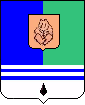 